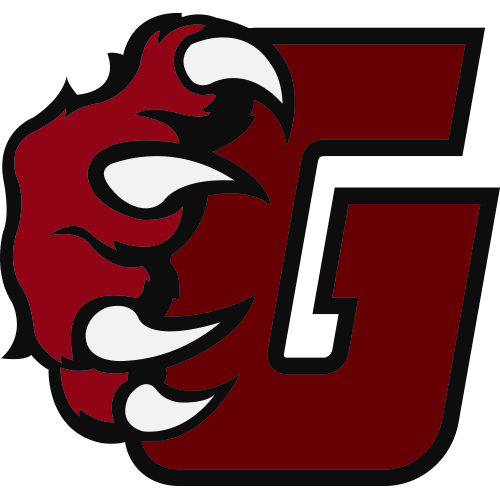           GORDON SCHOOL COUNCILMay 24 20186:30 p.m. MinutesAdoption of last meeting’s minutesAllison and Alison to be added to attendance. Allison moved to approve amended minutes. Seconded by Alison. Carried. Chair ReportLisa shared her thanks to the council members for the consistent attendance and effort put towards Gordon and the students throughout the year. We are fortunate to have such committed parents. 
 Ministry of Education review process released “Ontario A Learning Province” – an independent review of assessment and reporting practices. http://www.edu.gov.on.ca/CurriculumRefresh/learning-province-en.pdfThe draft calendar has been approved by board and ministry for next year. https://www.dsbn.org/calendarsAdministrator’s ReportWould like to thank those attending and supporting recent volunteer appreciation tea. It was great to show our appreciation of the community & parent involvement we have in all capacities from driving students to events, parent council and classroom volunteers and so on. If you know anyone that was not able to attend we do want to connect and give them a little something so please let them know. Graduation for grade 8’s will take place at centennial again this year. We are fortunate to not have to limit seating and it’s a great evening of celebration. Thank you to Miss Witherspoon’s husband, we have two new hoops outside. The originals that were broken have now been fixed. We will have new trees planted on the property by the end of the school year. Some near the outdoor classroom, the JK space and throughout the field to provide much needed shade. Company specializing in playground tarmac play will be adding colour and new activities to the tarmac areas, even in the parking lot area where our young kids have been playing during the wet weather. These new elements will spread kids out across our space and research shows these types of installations improve activity levels during outside time. We are 33.33% completed EQAO! 113 kids are writing this year. Working on keeping kids engaged and happy during the week.  IT techs are activating wifi now. This should solve connectivity issues throughout the building. Thank you for all the help with Fun Fair. Education Foundation of Niagara and the Board have allocated a donation of $ 9897 to Gordon and since we are in a good place with our needs we have placed these funds into a capital trust account for the build of a new play structure at the discretion of the parent council in the future.  Fundraising CommitteeFun Fair Report – 2018 Thank you to the volunteers and staff. Willing participants and we appreciate. Total raised for the night: $3485.71More volunteers than ever before, including highschool students. Financial Report Final account balance $9789.14Primary teachers have requested $300 for the purchase of freezies for students on play day.  Moved by Alison, Seconded by Athena. Carried. Graduation parent committee requested $400 for the after grad event taking place in centennial cafeteria following the school run event. 

Discussion: $500 has already been donated by council for the school portion of the grad event Grad committee conducted own fundraising and in the past years did not request parent council funds Important & valuable to have safe after party for students to attend Funds are being used to purchase items for “candy bar” – is this the best use of council funds? Michelle moved to donate $400 to the grad committee for the purchase of candy for grad event after party. Not passed. Judy moved to donate $200 to grad committee. Michelle seconded. Carried. 2018-2019 PRO Grant Lisa is finishing final report of the 2017 grant. Board report is due May 31. Moving forward for the 2018 grant with the FNMI (First Nations, Metis & Inuit) community partners. Lisa will complete the application. Parent InvolvementDSBN PIC Conference will also be requesting a PRO Grant. Watch for conference information in the fall. Next Meeting: September – that meeting we will take nominations and elections will take place.